Attachment 8Local Health Impacts InformationAir Quality Guidelines (California Code of Regulations, Title 13, Chapter 8.1, Section 2343(c)(6)(A)) require the California Energy Commission to analyze the aggregate locations of the funded projects, analyze the impacts in communities with the most significant exposure to air contaminants or localized air contaminants, or both, including, but not limited to, communities of minority populations or low-income populations, and identify agency outreach to community groups and other affected stakeholders.This information must be provided for all AB 118 funding categories, including fueling stations, fuel production, feedstock production or procurement, and vehicle or technology component production.INSTRUCTIONSPlease complete the following information for the site(s) of the proposed project that will require a permit. Attach additional pages if necessary. If the project includes multiple sites, you may submit this information in a table format using the bolded font below as column headers.PROJECT NAMEAPPLICANT’S NAME AND ORGANIZATION PROJECT SITE(S) DESCRIPTIONProvide the address(es) of the site(s) and a description of existing infrastructure or facilities (if any), surrounding structures, reference to any regional plans or zoning requirements for that location, and its proximity to residences, day care facilities, elder care facilities, and schools.(E.g., Site 1: 123 Main Street, Grand Terrace, CA, 92313, vacant lot in a commercially- zoned area. Commercial buildings surround the lot. No residences within ¼ mile; Site 2: 321 Beach Street, San Francisco, CA, Existing gasoline/diesel fueling station.Residential area within 200 on South and East ends of project site.)DEMOGRAPHIC DATAProvide demographic data at the city or Zip code level for either the project location or the location of the potential health impacts, including:Total populationMedian education levelUnemployment ratePercentage of minorities (by ethnicity)Percentage of population falling under the poverty levelPercentage of population under 5 years and over 65 years of ageSuggested sources: Census Data, www.census.gov; city website, local economic development department, Employment Development Department Labor Market Information Data Division.Cite your data sources including name of data source, date of data.PROJECT-GENERATED EMISSIONSProvide a quantified description of the air emissions (criteria and toxic) directly associated with the project’s operations, including, but not limited to: 1) transport of fuel, feedstock or other material to project site as required for operations and production; 2) production of fuel or technology components; 3) fueling of alternatively-fueled vehicles.Additionally, for this solicitation, please provide a description of any new equipment being installed and the emissions directly associated with the operation of this equipment. The following emissions should be included in your emissions analysis (where applicable):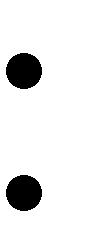 Criteria Air Pollutants- NO2, PM (2.5), PM (10), SO2, Lead, NOx, H2S, Toxic Air Emissions- Formaldehyde, Diesel Particulate Matter, Benzene, 1,3 Butadiene, AcetaldehydePROJECT HEALTH IMPACTSUsing the demographic data and emissions information, provide a description of the project’s potential localized health impacts. For this section, “potential localized health impact” denotes the project’s potential to add criteria pollutants and toxic air contaminants to a localized air shed and affect ambient air quality levels to an extent that local community health is adversely affected.PROJECT SUMMARYProvide the page number in the proposal that describes the project goal and proposed infrastructure changes.Provide estimate of environmental benefits and/or impacts from the proposed project.OUTREACH EFFORTSDescribe outreach efforts to be implemented throughout the project to educate the surrounding community of these benefits and/or impacts. Include method of outreach (e.g. flyer, townhall meeting), frequency of outreach, number of targeted stakeholders, and information to be provided.